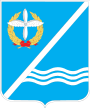 Совет Качинского муниципального округа города СевастополяРЕШЕНИЕ№ 06/35Об утверждении Порядка представления, рассмотрения и утверждения годового отчета об исполнении бюджета Внутригородского муниципального образования города Севастополя Качинский муниципальный округ.В соответствии со статьями 9 и 264.5 Бюджетного кодекса Российской Федерации, Положением о бюджетном процессе во внутригородском муниципальном образовании города Севастополя Качинский муниципальный округ, утвержденным решением Совета Качинского муниципального округа города Севастополя от 02.07.2015 № 20, на основании Устава внутригородского муниципального образования Качинский муниципальный округ, утвержденным Советом Качинского муниципального округа города Севастополя от 19.03.2015 № 13  Совет Качинского муниципального округаРЕШИЛ:	1. Утвердить Порядок представления, рассмотрения и утверждения годового отчета об исполнении бюджета Внутригородского муниципального образования города Севастополя Качинский муниципальный округ (Приложение).	2. Обнародовать настоящее решение на информационном стенде для официальной информации Качинского муниципального округа и на официальном сайте внутригородского муниципального округа города Севастополя Качинский муниципальный округ.	3. Настоящее решение вступает в силу со дня его опубликования.4. Контроль за исполнением настоящего решения возложить на председателя Совета Качинского муниципального округа Герасим Н.М.Приложениек решению Совета Качинского муниципального округа г. Севастополяот 02.02.2017 года № 06/35Порядокпредставления, рассмотрения и утверждения годового отчета об исполнении бюджета Внутригородского муниципального образования города Севастополя Качинский муниципальный округ Общие положенияНастоящий Порядок представления, рассмотрения и утверждения годового отчета об исполнении бюджета Внутригородского муниципального образования города Севастополя Качинский муниципальный округ  (далее – Порядок, местный бюджет) разработан в соответствии со статьями 9 и 264.5 Бюджетного кодекса Российской Федерации, Положением о бюджетном процессе в Внутригородского муниципального образования города Севастополя Качинский муниципальный округ, утвержденным решением Совета Качинского муниципального округа от 02.07.2015 № 20, на основании Устава Внутригородского муниципального образования города Севастополя Качинский муниципальный округ.В рамках настоящего Порядка устанавливаются правила и сроки проведения внешней проверки, представления, рассмотрения и утверждения годового отчета об исполнении бюджета Внутригородского муниципального образования города Севастополя Качинский муниципальный округ за отчетный финансовый год.Внешняя проверка годового отчета об исполнении бюджета Внутригородского муниципального образования города Севастополя Качинский муниципальный округ за отчетный финансовый годГодовой отчет об исполнении бюджета муниципального образования Внутригородского муниципального образования города Севастополя Качинский муниципальный округ до его рассмотрения подлежит внешней проверке.Внешняя проверка годового отчета об исполнении бюджета Внутригородского муниципального образования города Севастополя Качинский муниципальный округ осуществляется контрольно-счетным органом Внутригородского муниципального образования города Севастополя Качинский муниципальный округ.Финансовый орган Внутригородского муниципального образования города Севастополя Качинский муниципальный округ представляет годовой отчет об исполнении бюджета Внутригородского муниципального образования города Севастополя Качинский муниципальный округ для подготовки заключения на него не позднее 1 апреля текущего финансового года.Контрольно-счетный орган Внутригородского муниципального образования города Севастополя Качинский муниципальный округ готовит заключение на годовой отчет об исполнении бюджета Внутригородского муниципального образования города Севастополя Качинский муниципальный округ на основании данных внешней проверки годовой бюджетной отчетности в срок, не превышающий один месяц.Заключение на годовой отчет об исполнении бюджета Внутригородского муниципального образования города Севастополя Качинский муниципальный округ контрольно-счетный орган Внутригородского муниципального образования города Севастополя Качинский муниципальный округ представляется Совету Качинского муниципального округа города Севастополь с одновременным направлением в местную администрацию Качинского муниципального округа.После получения заключения контрольно-счетного органа на годовой отчет об исполнении бюджета Внутригородского муниципального образования города Севастополя Качинский муниципальный округ финансовый орган Внутригородского муниципального образования города Севастополя Качинский муниципальный округ готовит проект решения Совета Качинского муниципального округа города Севастополя об утверждении годового отчета об исполнении бюджета Внутригородского муниципального образования города Севастополя Качинский муниципальный округ за отчетный финансовый год.Представление годового отчета об исполнении бюджета Внутригородского муниципального образования города Севастополя Качинский муниципальный округГодовой отчет об исполнении бюджета Внутригородского муниципального образования города Севастополя Качинский муниципальный округ представляется местной администрацией Качинского муниципального округа (далее – администрация) в представительный орган Внутригородского муниципального образования города Севастополя Качинский муниципальный округ (далее – представительный орган) не позднее 1 мая текущего года для его последующего рассмотрения и утверждения.Одновременно с годовым отчетом об исполнении бюджета Внутригородского муниципального образования города Севастополя Качинский муниципальный округ в представительный орган представляются:- проект решения представительного органа об утверждении годового отчета об исполнении бюджета Внутригородского муниципального образования города Севастополя Качинский муниципальный округ;- иная бюджетная отчетность об исполнении бюджета Внутригородского муниципального образования города Севастополя Качинский муниципальный округ;- иные документы, предусмотренные бюджетным законодательством Российской Федерации.В состав иной бюджетной отчетности об исполнении бюджета Внутригородского муниципального образования города Севастополя Качинский муниципальный округ, представляемой в представительный орган одновременно с годовым отчетом об исполнении бюджета Внутригородского муниципального образования города Севастополя Качинский муниципальный округ, входят отчеты по формам, утвержденным приказом Министерства финансов Российской Федерации от 28.12.2010 № 191н «Об утверждении Инструкции о порядке составления и представления годовой, квартальной и месячной отчетности об исполнении бюджетов бюджетной системы Российской Федерации», в том числе:- баланс исполнения бюджета (форма 0503320);- отчет о финансовых результатах деятельности (форма 0503321);- отчет о движении денежных средств (форма 0503323);- пояснительная записка к отчету об исполнении бюджета Внутригородского муниципального образования города Севастополя Качинский муниципальный округ.К иным документам, предусмотренным бюджетным законодательством Российской Федерации, указанным в подпункте 3.6. настоящего Порядка, относятся:- отчет об использовании бюджетных ассигнований резервного фонда администрации за отчетный финансовый год;- информация о численности муниципальных служащих органов местного самоуправления муниципального образования и работников муниципальных учреждений муниципального образования по состоянию на 1 января года, следующего за отчетным, с указанием фактических расходов на оплату их труда за отчетный финансовый год;- сведения об использовании бюджетных ассигнований бюджета Внутригородского муниципального образования города Севастополя Качинский муниципальный округ, предусмотренных в отчетном финансовом году на финансовое обеспечение реализации муниципальных программ муниципального образования, за отчетный финансовый год;- прочие документы, предусмотренные бюджетным законодательством Российской Федерации.Рассмотрение годового отчета об исполнении бюджета Внутригородского муниципального образования города Севастополя Качинский муниципальный округ Рассмотрению годового отчета об исполнении бюджета Внутригородского муниципального образования города Севастополя Качинский муниципальный округ представительным органом предшествует процедура проведения представительным органом публичных слушаний по проекту решения представительного органа об утверждении годового отчета об исполнении бюджета Внутригородского муниципального образования города Севастополя Качинский муниципальный округ за отчетный финансовый год.После опубликования результатов публичных слушаний по указанному проекту решения представительный орган в течение 10 рабочих дней рассматривает годовой отчет об исполнении бюджета Внутригородского муниципального образования города Севастополя Качинский муниципальный округ.Представительный орган при рассмотрении годового отчета об исполнении бюджета Внутригородского муниципального образования города Севастополя Качинский муниципальный округ заслушивает:- доклад уполномоченного должностного лица местной администрации об исполнении бюджета Внутригородского муниципального образования города Севастополя Качинский муниципальный округ;- заключение контрольно-счетного органа муниципального образования на годовой отчет об исполнении бюджета Внутригородского муниципального образования города Севастополя Качинский муниципальный округ.По результатам рассмотрения годового отчета об исполнении бюджета Внутригородского муниципального образования города Севастополя Качинский муниципальный округ представительный орган вправе принять одно из двух решений:- решение об утверждении годового отчета об исполнении бюджета Внутригородского муниципального образования города Севастополя Качинский муниципальный округ за отчетный финансовый год;- решение об отклонении годового отчета об исполнении бюджета Внутригородского муниципального образования города Севастополя Качинский муниципальный округ за отчетный финансовый год.Решение об отклонении годового отчета об исполнении бюджета Внутригородского муниципального образования города Севастополя Качинский муниципальный округ за отчетный финансовый год может быть принято в случае выявления отклонений показателей годового отчета об исполнении бюджета Внутригородского муниципального образования города Севастополя Качинский муниципальный округ от утвержденных показателей решения о бюджете Внутригородского муниципального образования города Севастополя Качинский муниципальный округ на соответствующий год, фактов недостоверного или неполного отражения показателей исполнения бюджета Внутригородского муниципального образования города Севастополя Качинский муниципальный округ.В случае отклонения представительным органом годового отчета об исполнении бюджета Внутригородского муниципального образования города Севастополя Качинский муниципальный округ за отчетный финансовый год он возвращается в местную администрацию для устранения фактов недостоверного или неполного отражения данных и повторного представления в срок, не превышающий один месяц.Утверждение годового отчета об исполнении бюджета Внутригородского муниципального образования города Севастополя Качинский муниципальный округ При принятии представительным органом по результатам рассмотрения годового отчета об исполнении бюджета Внутригородского муниципального образования города Севастополя Качинский муниципальный округ решения об утверждении отчета об исполнении бюджета Внутригородского муниципального образования города Севастополя Качинский муниципальный округ за отчетный финансовый год, в указанном решении утверждаются общий объем доходов, расходов и дефицита (профицита) бюджета Внутригородского муниципального образования города Севастополя Качинский муниципальный округ.Отдельными приложениями к решению представительного органа об утверждении годового отчета об исполнении бюджета Внутригородского муниципального образования города Севастополя Качинский муниципальный округ  за отчетный финансовый год утверждаются показатели:- доходов бюджета Внутригородского муниципального образования города Севастополя Качинский муниципальный округ по кодам классификации доходов бюджетов;- расходов бюджета Внутригородского муниципального образования города Севастополя Качинский муниципальный округ по разделам и подразделам классификации расходов бюджетов;- расходов бюджета по ведомственной структуре расходов бюджета Внутригородского муниципального образования города Севастополя Качинский муниципальный округ;- источников финансирования дефицита по кодам классификации источников финансирования дефицитов бюджетов.Иные показатели (в форме отчетов, сведений, информации и др.), представленные администрацией в представительный орган одновременно с годовым отчетом об исполнении бюджета Внутригородского муниципального образования города Севастополя Качинский муниципальный округ, принимаются представительным органом к сведению и могут быть утверждены решением представительного органа об исполнении бюджета Внутригородского муниципального образования города Севастополя Качинский муниципальный округ за отчетный финансовый год в виде отдельных приложений.II созыв VI сессия2016 - 2021 гг.02 февраля  2017 годапгт КачаГлава ВМО Качинский МО, исполняющий полномочия председателя Совета,Глава местной администрацииН.М. ГерасимГлава ВМО Качинский МО, исполняющий полномочия председателя Совета,Глава местной администрацииН.М. Герасим